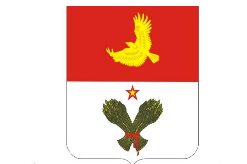           АДМИНИСТРАЦИЯМУНИЦИПАЛЬНОГО РАЙОНА         КРАСНОАРМЕЙСКИЙ      САМАРСКОЙ ОБЛАСТИ      КОМИТЕТ ПО УПРАВЛЕНИЮ	МУНИЦИПАЛЬНЫМ ИМУЩЕСТВОМ	    КРАСНОАРМЕЙСКОГО РАЙОНА        446140, Самарская область, муниципальный       район  Красноармейский, с. Красноармейское,       пл. Центральная, 12  e-mail kr-kumi@yandex.ru      тел. 8(84675)22237  тел. Факс 8(84675)22737  Извещение о предоставлении земельного участка В соответствии со статьей 39.18 Земельного кодекса Российской Федерации комитет по управлению муниципальным имуществом  Красноармейского района Самарской области  информирует о предстоящем предварительном согласовании  предоставления следующего  земельного участка:1. земельного участка площадью 500 кв.м, для ведения личного подсобного хозяйства  расположенного по адресу: Самарская область, муниципальный район Красноармейский,     п. Гражданский, ул. Советская, д. 56, кв. 1,  в собственность за плату. Земельные участки предстоят образованию в соответствии со схемой расположения земельного участка. Со схемой расположения территории, имеющейся на бумажном носителе, ознакомиться можно  по адресу: Самарская область, м.р. Красноармейский,                     с. Красноармейское,  пл. Центральная, д. 12.Граждане и крестьянские (фермерские) хозяйства, заинтересованные в предоставлении земельного участка для указанных в настоящем извещении целей, вправе в течение тридцати дней соответственно со дня опубликования и размещения извещения подать в Администрацию муниципального района Красноармейский  заявления о намерении участвовать в аукционе по продаже такого земельного участка / в аукционе на право заключения договора аренды такого земельного участка  следующим способом: лично или  посредством почтовой связи на бумажном носителе по адресу: по адресу: 446140, Самарская область, муниципальный район Красноармейский, с. Красноармейское, пл. Центральная, д. 12.   Контактный телефон  8 (84675) 22-2-37. Прием  заявлений  оканчивается  09.08.2018 года.Руководитель комитетапо управлению муниципальным имуществомКрасноармейского района                                                                            Е.А. КалининаИсп. Ермошкина А.С.22-2-37 ErmoshkinaAS@Yandex.ru